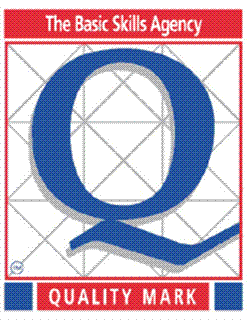 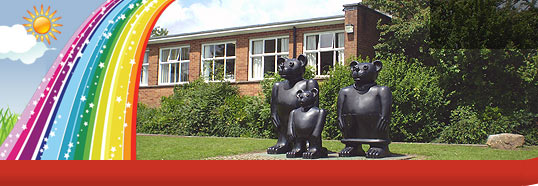 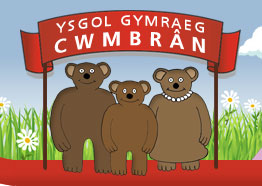 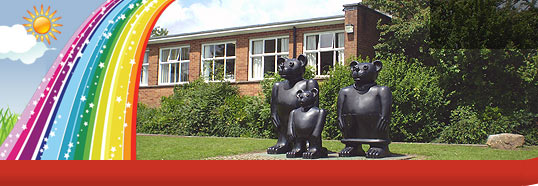 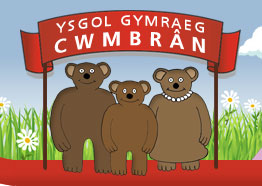 Foundation Phase arrangements for 2016-2017:Welcome back to another year here at Ysgol Gymraeg Cwmbrân. The start of the academic year is a very busy time and we hope that this pack will make the arrangements a bit clearer and easier for you as parents / guardians. Please read everything in this pack carefully and send any slips back to your child’s class teacher by the dates specified.Personal Information Forms:To ensure that we have the latest information about each pupil, please send the enclosed form back to your child’s class teacher before Monday, September 12th. Physical Education Lessons:The pupils have two P.E. lessons each week. One lesson will be held in the hall and another will be outside, weather permitting. We kindly ask you to ensure that your child has the appropriate clothing on both days. Please ensure that your child doesn’t have any earrings etc on the day they have a P.E. lesson. This year, your child’s P.E. lessons will be held on _________ and  __________.Reading Record:When they are ready, pupils will receive a reading book to take home with them. We kindly ask parents / guardians to record in the book at least once a week to maintain contact between you and the class teacher. If the reading book is lost, we kindly ask for £3 for a new one. Homework:Your child will receive homework once a week on a Friday and we’d like the homework to be returned by the following Tuesday please. After school clubs:Cooking club will start this term for children in year 2 (Miss Hughes’ class) and will run for four weeks beginning on October 11th.Weekly Arrangements on the school website and SCHOOP (10319)The week’s arrangements are posted on the school website every week. www.ysgolgymraegcwmbran.co.uk Please ensure that you check the website on a weekly basis so that you are aware of the latest arrangements. You can also find the latest school dinner menu, term dates and policies etc. on the website. Please ensure that you update the Schoop app ensuring you choose your child’s current year group and teacher. Important Dates:We will be celebrating Roald Dahl’s 100th birthday on September 13th. The pupils can dress up as a character from one of Roald Dahl’s books if they wish. End of half term: Friday, October 21st. End of Autumn Term: Friday, December 16th. Parents’ Evenings:The first parents’ evenings are on Monday, September 26th and Tuesday, September 27th. There will be other opportunities during the year for you to meet your child’s teacher; there will be a parents’ evening in February, an open day in the spring term and an open evening at the end of the year. If you would like to discuss any other matters concerning your child, we ask you kindly to contact the office to arrange an appointment.  Permission Slips:Every year, we ask parents / guardians to give permission for many different activities. To avoid having to send numerous letters / permission slips, we kindly ask you to give your consent now.Pictures around the school and on the school website:From time to time, we might need to take photos of the children for different reasons. These photos will be used to update the school website and used around the school. We kindly ask you to give your permission for the school to use your child’s photo for these purposes. Permission to use the internet in the school:As we have formed a new internet safety policy, we will now be asking for permission for your child to use the internet during lessons annually. ICT is now a vital part of our lessons and is used often  for research etc. Please give your permission for your child to use the internet for the year. Without your permission, your child will not be able to use the internet.Pictures by outside agencies:Occasionally, different agencies visit the school to take photos of various activities e.g. sports teams, themed weeks etc. This could also happen outside of school e.g. pictures taken during Urdd events etc.  Filming by outside agencies:At times, we have film crews at the school e.g. to film CYW or other Welsh language programmes. Pupils are sometimes filmed when on a visit or competing e.g. sports days etc. Please indicate on the slip if you consent to this.  Pictures in the local papers:Quite often, the local paper comes into school to take pictures. We require your consent for this too please.Walking to local places:From time to time, we take the children to places that are within walking distance of the school e.g. to the canal or the church. Please sign to indicate that you give your permission.  Travelling on a bus:We also require your consent for your child to travel on a bus e.g. to the theatre etc. We will always inform you if your child will be going on a bus. ** To send back to your child’s class teacher as soon as possible please. **_________________________________________________________________________Child’s name: _________________________ Class: _____________________________Permission slips: If you give your permission for the following, please could you write your signature in the column? Permission for:Signature:Pictures around the school and on the school website.Permission to use the internet in the school.Pictures by outside agencies.Filming by outside agencies.Pictures in the local papers.Walking to local places.Travelling on a bus.